   Year 1 autumn map 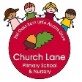 